附件：2019年度江苏省新闻漫画参评推荐表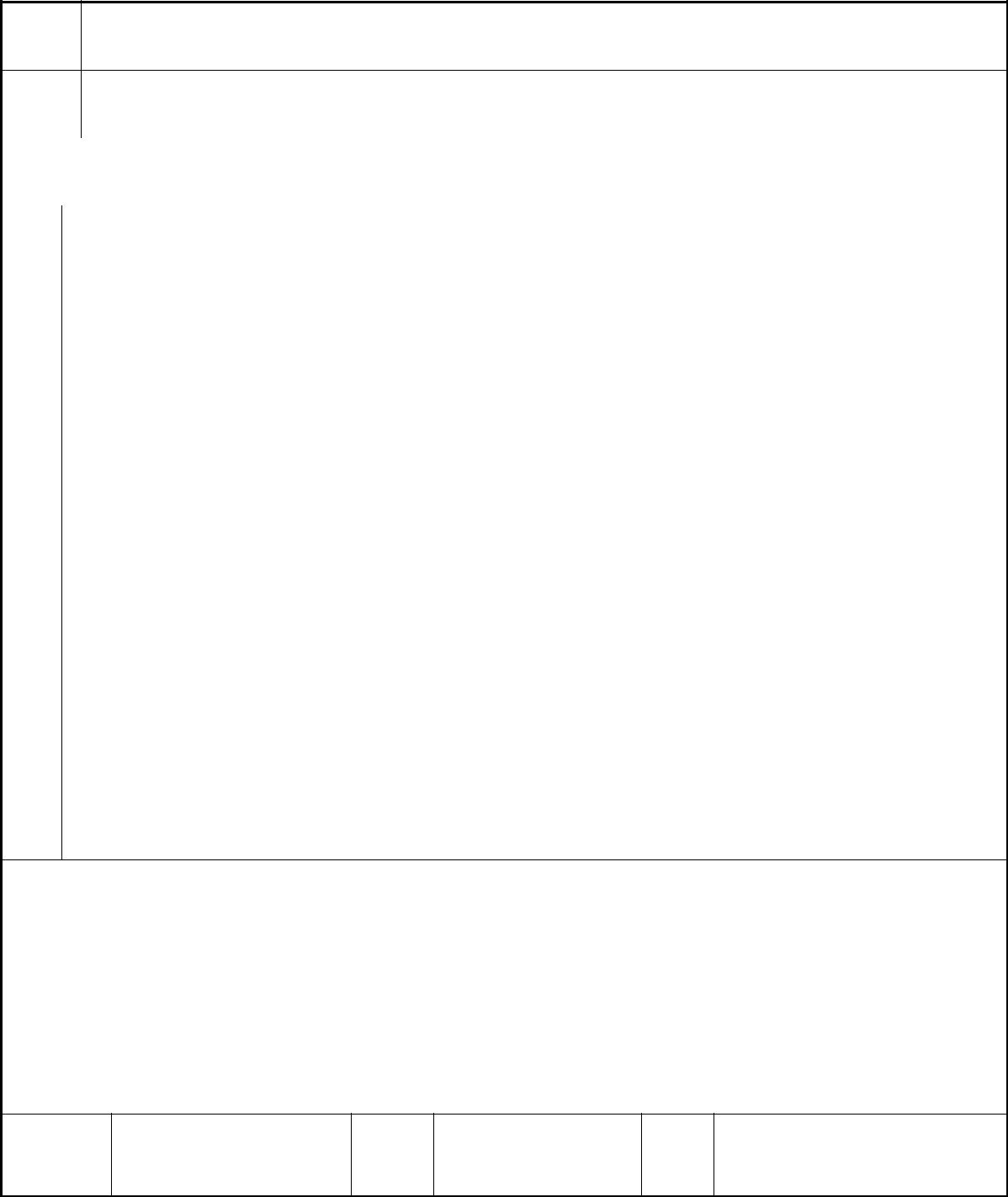 题目作者参评作品简介参评单位盖章联系人	电话	手机注： 自荐作品请在备注栏内注明发表媒体发表日期2019年   月日